РЕШЕНИЕот “30” сентября 2020 года                                                                                    № 27Об утверждении учетной нормы площади жилого помещения, нормы предоставления жилого помещения, об установлении порога размера дохода, приходящегося на каждого члена семьи, порога стоимости имущества, находящегося в собственности членов семьи и подлежащего налогообложению, периода накопления денежных средств, достаточного для приобретения жилого помещения, действующих на территории СП Кельтеевский сельсовет муниципального района Калтасинский район Республики Башкортостан	В целях реализации жилищной политики на территории СП Кельтеевский сельсовет муниципального района Калтасинский район Республики Башкортостан, руководствуясь статьями 14, 50 Жилищного кодекса Российской Федерации и Законом Республики Башкортостан "О регулировании жилищных отношений в Республике Башкортостан", Совет сельского поселения Кельтеевский сельсовет муниципального района Калтасинский район Республики БашкортостанРЕШИЛ:	1.Установить учетную норму площади жилого помещения на территории сельского поселения Кельтеевский сельсовет муниципального района Калтасинский район Республики Башкортостан, исходя из которой определяется уровень обеспеченности граждан общей площадью в целях их принятия на учет в качестве нуждающихся в жилых помещениях, менее 12 кв.м общей площади на одного человека.	2.Установить норму предоставления площади жилого помещения по договору социального найма, исходя из которой определяется уровень размера общей площади жилого помещения, предоставляемого по договору социального найма, в размере 18 кв.м общей площади жилого помещения на одного человека.	2.1.Установить норму предоставления площади жилого помещения по договору социального найма для детей-сирот и детей, оставшихся без попечения родителей, лиц из числа детей-сирот и детей, оставшихся без попечения родителей в размере не менее 18 кв.м общей площади жилого помещения на одного человека.	3.Установить порог размера дохода, приходящегося на каждого члена семьи (одиноко проживающего гражданина), не должен превышать величину прожиточного минимума для социально-демографический группы населения на момент подачи заявления о постановке на учет нуждающихся в жилых помещениях муниципального жилищного фонда.	4.Установить порог стоимости имущества, находящегося в собственности членов семьи (одиноко проживающего гражданина) и подлежащего налогообложению, менее расчетного показателя рыночной стоимости   приобретения жилого помещения на одного члена семьи(одиноко проживающего гражданина).	5.Настоящее решение обнародовать в установленном порядке информационном стенде и разместить в телекоммуникационной сети "Интернет" на официальном сайте сельского поселения Кельтеевский сельсовет муниципального района Калтасинский район Республики Башкортостан.	6.Контроль за исполнением настоящего решения возложить на постоянные комиссии Совета сельского поселения Кельтеевский сельсовет муниципального района Калтасинский район Республики Башкортостан.Глава сельского поселенияКельтеевский сельсоветмуниципального районаКалтасинскитй районРеспублики Башкортостан                                                        У.Е.БатыршинаБАШҠОРТОСТАН РЕСПУБЛИКАҺЫБАШҠОРТОСТАН РЕСПУБЛИКАҺЫНЫҢ ҠАЛТАСЫ РАЙОНЫМУНИЦИПАЛЬ РАЙОНЫНЫҢКӘЛТӘЙ СОВЕТЫАУЫЛ БИЛӘМӘҺЕ СОВЕТЫРЕСПУБЛИКА БАШКОРТОСТАНСОВЕТ СЕЛЬСКОГО ПОСЕЛЕНИЯ КЕЛЬТЕЕВСКИЙ СЕЛЬСОВЕТМУНИЦИПАЛЬНОГО РАЙОНА             КАЛТАСИНСКИЙ РАЙОНРЕСПУБЛИКИ БАШКОРТОСТАН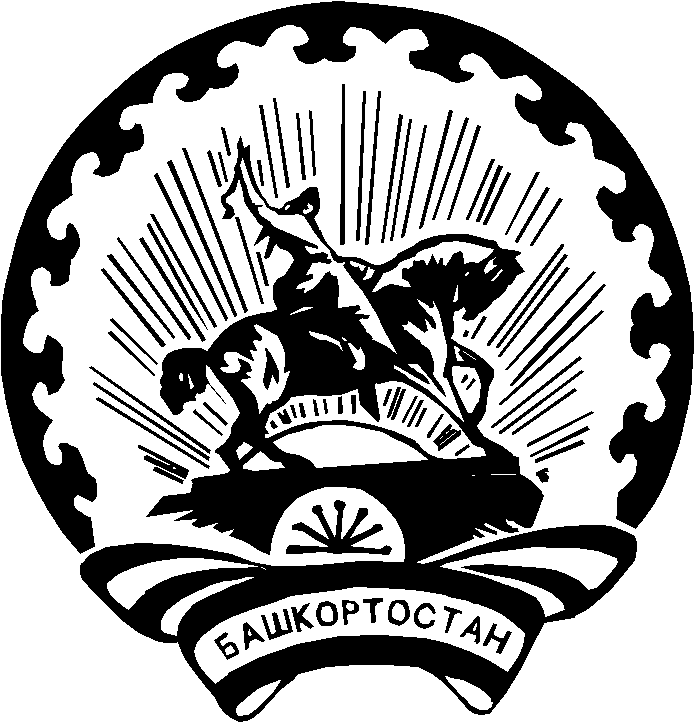 